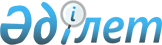 О внесении изменений в постановление акимата Западно-Казахстанской области от 29 декабря 2015 года №373 "Об установлении карантинной зоны с введением карантинного режима"
					
			Утративший силу
			
			
		
					Постановление акимата Западно-Казахстанской области от 30 апреля 2020 года № 92. Зарегистрировано Департаментом юстиции Западно-Казахстанской области 30 апреля 2020 года № 6213. Утратило силу постановлением акимата Западно-Казахстанской области от 31 августа 2023 года № 193
      Сноска. Утратило силу постановлением акимата Западно-Казахстанской области от 31.08.2023 № 193 (вводится в действие по истечении десяти календарных дней после дня его первого официального опубликования).
      В соответствии с Законом Республики Казахстан от 23 января 2001 года "О местном государственном управлении и самоуправлении в Республике Казахстан", Законом Республики Казахстан от 11 февраля 1999 года "О карантине растений" и по представлению Западно-Казахстанской областной территориальной инспекции Комитета государственной инспекции в агропромышленном комплексе Министерства сельского хозяйства Республики Казахстан от 2 марта 2020 года №3-13-224, акимат Западно-Казахстанской области ПОСТАНОВЛЯЕТ:
      1. Внести в постановление акимата Западно-Казахстанской области от 29 декабря 2015 года №373 "Об установлении карантинной зоны с введением карантинного режима" (зарегистрированное в Реестре государственной регистрации нормативных правовых актов №4251, опубликованное 13 февраля 2016 года в газетах "Орал өңірі" и "Приуралье") следующие изменения:
      пункт 1 изложить в следующей редакции:
      "1. Установить карантинную зону с введением карантинного режима на территориях Акжаикского, Бурлинского, Жанибекского, Бәйтерек, Казталовского, Сырымского, Таскалинского, Теректинского, Чингирлауского районов и города Уральска согласно приложению к настоящему постановлению.";
      приложение к указанному постановлению изложить в новой редакции согласно приложению к настоящему постановлению.
      2. Государственному учреждению "Управление сельского хозяйства Западно-Казахстанской области" (Есенгалиев Б.А.) обеспечить государственную регистрацию данного постановления в органах юстиции.
      3. Контроль за исполнением настоящего постановления возложить на первого заместителя акима области Манкеева М.Н.
      4. Настоящее постановление вводится в действие со дня первого официального опубликования. Карантинная зона с введением карантинного режима на территориях Акжаикского, Бурлинского, Жанибекского, Бәйтерек, Казталовского, Сырымского, Таскалинского, Теректинского, Чингирлауского районов и города Уральска
      Перевод наименований карантинных объектов с латинского языка:
      Acroptilon repens (D.C.) – горчак ползучий;
      Ambrosia psilostachya (D.C.) – амброзия многолетняя;
      Cuscuta sp.sp – Повилика;
      Lymantria dispar L. (asian race) – непарный шелкопряд;
      Myiopardalis pardalina (Bigot) – дынная муха.
      Расшифровка аббревиатур:
      КХ – крестьянское хозяйство;
      ПК – производственный кооператив;
      СПК – сельскохозяйственный производственный кооператив;
      ТОО – товарищество с ограниченной ответственностью;
      АО – акционерное общество;
      ГККП - государственное коммунальное казҰнное предприятие.
					© 2012. РГП на ПХВ «Институт законодательства и правовой информации Республики Казахстан» Министерства юстиции Республики Казахстан
				
      Аким Западно-Казахстанской области

Г. Искалиев
Приложение 
к постановлению акимата 
Западно-Казахстанской области 
от 30 апреля 2020 года № 92Приложение
к постановлению акимата 
Западно-Казахстанской области 
от 29 декабря 2015 года № 373
Наименование районов
Наименование сельского округа
Наименование сельскохозяйственных структур
Наименование карантинного объекта
Пораженная площадь, гектар
Акжаикский
Алгабасский
Государственный земельный фонд
Acroptilon repens (D.C.)
184
Акжаикский
Алгабасский
КХ "Султанмурат"
Acroptilon repens (D.C.)
661
Акжаикский
Бударинский
КХ "Ата-Мура"
Acroptilon repens (D.C.)
1000
Акжаикский
Бударинский
Государственный земельный фонд
Acroptilon repens (D.C.)
26
Акжаикский
Жанабулакский
Государственный земельный фонд
Acroptilon repens (D.C.)
800
Акжаикский
Жанабулакский
Государственный земельный фонд
Acroptilon repens (D.C.)
9
Акжаикский
Кабыршактинский
Государственный земельный фонд
Acroptilon repens (D.C.)
2000
Акжаикский
Чапаевский
Чапаевское государственное учреждение по охране лесов и животного мира "Чапаевское лесничество"
Acroptilon repens (D.C.)
675
Акжаикский
Бударинский
Чапаевское государственное учреждение по охране лесов и животного мира "Бударинское лесничество"
Acroptilon repens (D.C.)
551
Акжаикский
Акжолский
Чапаевское государственное учреждение по охране лесов и животного мира "Каршинское лесничество"
Acroptilon repens (D.C.)
933,6
Акжаикский
Итого:
Acroptilon repens (D.C.)
6839,6
Акжаикский
Бударинский
Чапаевское государственное учреждение по охране лесов и животного мира "Бударинское лесничество"
Lymantria dispar L. (asian race)
95,2
Акжаикский
Чапаевский
Чапаевское государственное учреждение по охране лесов и животного мира "Чапаевское лесничество"
Lymantria dispar L. (asian race)
117
Акжаикский
Итого:
Lymantria dispar L. (asian race)
212,2
Акжаикский
Чапаевский
Чапаевское государственное учреждение по охране лесов и животного мира "Чапаевское лесничество"
Cuscuta sp.sp
66,3
Акжаикский
Итого:
Cuscuta sp.sp
66,3
Бурлинский
Акбулакский 
Государственный земельный фонд
Acroptilon repens (D.C.)
250
Бурлинский
Александровский
КХ "Саша"
Acroptilon repens (D.C.)
570
Бурлинский
Государственный земельный фонд
Acroptilon repens (D.C.)
2210
Бурлинский
Бумакольский
КХ "Иргалиев Ж.Г."
Acroptilon repens (D.C.)
296
Бурлинский
Приуральный
ТОО "Урал"
Acroptilon repens (D.C.)
1217
Бурлинский
Приуральный
КХ "Луч"
Acroptilon repens (D.C.)
105
Бурлинский
Приуральный
КХ "Яковенко"
Acroptilon repens (D.C.)
100
Бурлинский
Приуральный
КХ "Нива"
Acroptilon repens (D.C.)
777
Бурлинский
Жарсуатский
Государственный земельный фонд
Acroptilon repens (D.C.)
800
Бурлинский
Канайский
Государственный земельный фонд
Acroptilon repens (D.C.)
651
Бурлинский
Канайский
Государственный земельный фонд
Acroptilon repens (D.C.)
394
Бурлинский
Пугачевский
"Бурлинский сортоиспытательный участок"
Acroptilon repens (D.C.)
70
Бурлинский
Пугачевский
КХ "Аманат"
Acroptilon repens (D.C.)
614
Бурлинский
город Аксай
Станция Казахстан филиал АО "КТЖ-Грузовые перевозки"
Acroptilon repens (D.C.)
7
Бурлинский
Итого:
Acroptilon repens (D.C.)
8061
Бурлинский
Приуральный
Бурлинское государственное учреждение по охране лесов и животного мира "Приуральное лесничество"
Lymantria dispar L. (asian race)
280
Бурлинский
Бурлинский
Бурлинское государственное учреждение по охране лесов и животного мира "Бурлинское лесничество"
Lymantria dispar L. (asian race)
150
Бурлинский
Итого:
Lymantria dispar L. (asian race)
430
Бурлинский
город Аксай
внутри поселка
Cuscuta sp.sp
50
Бурлинский
город Аксай
обочина дорог
Cuscuta sp.sp
30
Бурлинский
город Аксай
Станция Казахстан филиал АО "КТЖ-Грузовые перевозки"
Cuscuta sp.sp
1
Бурлинский
"Карачаганак Петролиум Оперейтинг Б. В."
Cuscuta sp.sp
20,3
Бурлинский
Итого:
Cuscuta sp.sp
101,3
Жанибекский
Тауский
Государственный земельный фонд
Acroptilon repens (D.C.)
540
Жанибекский
Камыстинский
Государственный земельный фонд
Acroptilon repens (D.C.)
800
Жанибекский
Таловский
КХ "Сабанов"
Acroptilon repens (D.C.)
4285
Жанибекский
Таловский
Государственный земельный фонд
Acroptilon repens (D.C.)
2375
Жанибекский
Таловский
Государственный земельный фонд
Acroptilon repens (D.C.)
84
Жанибекский
Узункульский
Государственный земельный фонд
Acroptilon repens (D.C.)
800
Бәйтерек
Итого:
Acroptilon repens (D.C.)
8884
Бәйтерек
Егиндибулакский
КХ "Аристанов Е.Р."
Acroptilon repens (D.C.)
70
Бәйтерек
Егиндибулакский
КХ "Шапошников В.А."
Acroptilon repens (D.C.)
396
Бәйтерек
Дарьинский
КХ "Азамат"
Acroptilon repens (D.C.)
419
Бәйтерек
Дарьинский
КХ "Алтын бидай"
Acroptilon repens (D.C.)
2400
Бәйтерек
Макаровский
ТОО "Гепард Агро"
Acroptilon repens (D.C.)
80
Бәйтерек
Макаровский
ТОО "Зенит Агро"
Acroptilon repens (D.C.)
400
Бәйтерек
Макаровский
КХ "Болгар"
Acroptilon repens (D.C.)
200
Бәйтерек
Макаровский
КХ "Абат"
Acroptilon repens (D.C.)
420
Бәйтерек
Макаровский
ТОО "Акназар-Жайык"
Acroptilon repens (D.C.)
5,5
Бәйтерек
Мичуринский
ПК "Шовда"
Acroptilon repens (D.C.)
180
Бәйтерек
Мичуринский
КХ "Исмаил"
Acroptilon repens (D.C.)
809
Бәйтерек
Мичуринский
КХ "Десумбаев Б.К."
Acroptilon repens (D.C.)
488
Бәйтерек
Мичуринский
КХ "Уланов П.С."
Acroptilon repens (D.C.)
15
Бәйтерек
Мичуринский
КХ "Деметра"
Acroptilon repens (D.C.)
80
Бәйтерек
Рубежинский
КХ "Мырза Джан"
Acroptilon repens (D.C.)
484
Бәйтерек
Рубежинский
КХ "Литвинюк"
Acroptilon repens (D.C.)
100
Бәйтерек
Рубежинский
СПК "РубҰжинский"
Acroptilon repens (D.C.)
80
Бәйтерек
Шалғай
ТОО "Пермское"
Acroptilon repens (D.C.)
1131
Бәйтерек
Красновский
ТОО "Асан-Аул"
Acroptilon repens (D.C.)
1213
Бәйтерек
Красновский
ТОО "Grain-2030"
Acroptilon repens (D.C.)
352
Бәйтерек
Красновский
ТОО "Каркула В.Н."
Acroptilon repens (D.C.)
880
Бәйтерек
Красновский
КХ "Мар-Эль"
Acroptilon repens (D.C.)
240
Бәйтерек
Железновский
ТОО "Авангард"
Acroptilon repens (D.C.)
974
Бәйтерек
Трекинский
КХ "Колос"
Acroptilon repens (D.C.)
408
Бәйтерек
Трекинский
КХ "Орынғали"
Acroptilon repens (D.C.)
535
Бәйтерек
Трекинский
КХ "Дәуқара"
Acroptilon repens (D.C.)
200
Бәйтерек
Трекинский
КХ "Жардем"
Acroptilon repens (D.C.)
313
Бәйтерек
Трекинский
КХ "Ирменов М.З."
Acroptilon repens (D.C.)
500
Бәйтерек
Трекинский
КХ "Шанырак"
Acroptilon repens (D.C.)
700
Бәйтерек
Переметнинский 
ТОО "Каменский"
Acroptilon repens (D.C.)
988
Бәйтерек
Переметнинский 
КХ "Хайруллин"
Acroptilon repens (D.C.)
352
Бәйтерек
Переметнинский 
ТОО "Дамир"
Acroptilon repens (D.C.)
530
Бәйтерек
Переметнинский 
ТОО "Долина"
Acroptilon repens (D.C.)
660
Бәйтерек
Переметнинский 
КХ "Андрейщев А.В."
Acroptilon repens (D.C.)
311
Бәйтерек
Переметнинский 
КХ "Курбан"
Acroptilon repens (D.C.)
252
Бәйтерек
Переметнинский 
КХ "Одақтас"
Acroptilon repens (D.C.)
843
Бәйтерек
Переметнинский 
КХ "Колосок"
Acroptilon repens (D.C.)
216
Бәйтерек
Переметнинский 
КХ "Берекетов С.М."
Acroptilon repens (D.C.)
214
Бәйтерек
Переметнинский 
ГККП "Колледж Бәйтерек"
Acroptilon repens (D.C.)
370
Бәйтерек
Переметнинский 
Государственный земельный фонд
Acroptilon repens (D.C.)
100
Бәйтерек
Переметнинский 
КХ "Зорюшка"
Acroptilon repens (D.C.)
4
Бәйтерек
Янайкинский
ТОО "GROWN Батыс"
Acroptilon repens (D.C.)
1682
Бәйтерек
Янайкинский
КХ "Исток"
Acroptilon repens (D.C.)
48
Бәйтерек
Янайкинский
Государственный земельный фонд
Acroptilon repens (D.C.)
329
Бәйтерек
Янайкинский
КХ "Дүйсен"
Acroptilon repens (D.C.)
244
Бәйтерек
Янайкинский
КХ "Дүйсен"
Acroptilon repens (D.C.)
834
Бәйтерек
Янайкинский
КХ "Қызылбас"
Acroptilon repens (D.C.)
200
Бәйтерек
Янайкинский
Государственный земельный фонд
Acroptilon repens (D.C.)
760
Бәйтерек
Достык
ТОО "Причаганье"
Acroptilon repens (D.C.)
724
Бәйтерек
Достык
ТОО "РТС"
Acroptilon repens (D.C.)
250
Бәйтерек
Достык
КХ "Рипсиме"
Acroptilon repens (D.C.)
1040
Бәйтерек
Достык
КХ "Гурсаев"
Acroptilon repens (D.C.)
708
Бәйтерек
Достык
ТОО Агрофирма "Акас"
Acroptilon repens (D.C.)
1526
Бәйтерек
Махамбет
КХ "Мусрепов Ильяс Санатуллаевич"
Acroptilon repens (D.C.)
331
Бәйтерек
Махамбет
КХ "Мусрепов Ильяс Санатуллаевич"
Acroptilon repens (D.C.)
490
Бәйтерек
Махамбет
КХ "Шунайбеков"
Acroptilon repens (D.C.)
875
Бәйтерек
Зеленовский
"Зеленовский государственный сортоиспытательный участок"
Acroptilon repens (D.C.)
236
Бәйтерек
Зеленовский
КХ "Журавлев А.И."
Acroptilon repens (D.C.)
280
Бәйтерек
Зеленовский
КХ "Варданян А.С."
Acroptilon repens (D.C.)
840
Бәйтерек
Зеленовский
КХ "Хайруллин Н.К."
Acroptilon repens (D.C.)
800
Бәйтерек
Зеленовский
КХ "Ефимов В."
Acroptilon repens (D.C.)
370
Бәйтерек
Зеленовский
КХ "Агро Люкс"
Acroptilon repens (D.C.)
780
Бәйтерек
Зеленовский
КХ "Милешкин М.Н."
Acroptilon repens (D.C.)
415
Бәйтерек
Кушумский
КХ "Сундетов"
Acroptilon repens (D.C.)
818
Бәйтерек
Кушумский
КХ "Доценко А.В."
Acroptilon repens (D.C.)
1116
Бәйтерек
Кушумский
КХ "Манукян"
Acroptilon repens (D.C.)
13
Бәйтерек
Кушумский
КХ "Урожай"
Acroptilon repens (D.C.)
54
Бәйтерек
Кушумский
КХ "Лим"
Acroptilon repens (D.C.)
60
Бәйтерек
Кушумский
КХ "Кристина"
Acroptilon repens (D.C.)
463
Бәйтерек
Кушумский
Государственный земельный фонд
Acroptilon repens (D.C.)
400
Бәйтерек
Белес
КХ "Арыстанов"
Acroptilon repens (D.C.)
277
Бәйтерек
Белес
Государственный земельный фонд
Acroptilon repens (D.C.)
448
Бәйтерек
Итого:
Acroptilon repens (D.C.)
36323,5
Бәйтерек
Дарьинский
КХ "Достык"
Ambrosia psilostachya (D.C.)
12
Бәйтерек
Дарьинский
село Дарьинск (пастбищный)
Ambrosia psilostachya (D.C.)
16
Бәйтерек
Дарьинский
Государственный земельный фонд
Ambrosia psilostachya (D.C.)
8
Бәйтерек
Трекинский
село Трекино (сенокосный)
Ambrosia psilostachya (D.C.)
30
Бәйтерек
Итого:
Ambrosia psilostachya (D.C.)
66
Бәйтерек
Кушумский
КХ "Урожай"
Cuscuta sp.sp
54
Бәйтерек
Итого:
Cuscuta sp.sp
54
Бәйтерек
Кушумский
КХ "Урожай"
Myiopardalis pardalina (Bigot)
3
Бәйтерек
Кушумский
КХ "Лим"
Myiopardalis pardalina (Bigot)
0,2
Бәйтерек
Кушумский
КХ "Губайдолла"
Myiopardalis pardalina (Bigot)
3
Бәйтерек
Итого:
Myiopardalis pardalina (Bigot)
6,2
Бәйтерек
Дарьинский
Январцевское государственное учреждение по охране лесов и животного мира "Дарьинское лесничество"
Lymantria dispar L. (asian race)
60,3
Бәйтерек
Кушумский
Уральское государственное учреждение по охране лесов и животного мира "Кушумское лесничество"
Lymantria dispar L. (asian race)
88,9
Бәйтерек
Январцевский 
Январцевское государственное учреждение по охране лесов и животного мира "Январцевское лесничество"
Lymantria dispar L. (asian race)
290,8
Бәйтерек
Рубежинский
Январцевское государственное учреждение по охране лесов и животного мира "Рубежинское лесничество"
Lymantria dispar L. (asian race)
31,4
Бәйтерек
Январцевский
Январцевское государственное учреждение по охране лесов и животного мира "Кирсановское лесничество"
Lymantria dispar L. (asian race)
51,5
Бәйтерек
Янайкинский
Уральское государственное учреждение по охране лесов и животного мира "Янайкинское лесничество"
Lymantria dispar L. (asian race)
33,9
Бәйтерек
Итого:
Lymantria dispar L. (asian race)
556,8
Казталовский
Казталовский
Государственный земельный фонд
Acroptilon repens (D.C.)
50
Казталовский
Акпатерский
Государственный земельный фонд
Acroptilon repens (D.C.)
47
Казталовский
Карасуский
Государственный земельный фонд
Acroptilon repens (D.C.)
300
Казталовский
Итого:
Acroptilon repens (D.C.)
397
Сырымский
Алгабасский
Государственный земельный фонд
Acroptilon repens (D.C.)
1463
Сырымский
Алгабасский
Государственный земельный фонд
Acroptilon repens (D.C.)
2636
Сырымский
Алгабасский
Государственный земельный фонд
Acroptilon repens (D.C.)
240
Сырымский
Аралтобинский 
Государственный земельный фонд
Acroptilon repens (D.C.)
1028
Сырымский
Буланский
КХ "Жанаталап"
Acroptilon repens (D.C.)
200
Сырымский
Жосалинский
Государственный земельный фонд
Acroptilon repens (D.C.)
470
Сырымский
Елтайский
Государственный земельный фонд
Acroptilon repens (D.C.)
563
Сырымский
Елтайский
Государственный земельный фонд
Acroptilon repens (D.C.)
550
Сырымский
Елтайский
Государственный земельный фонд
Acroptilon repens (D.C.)
4410
Сырымский
Талдыбулакский
ТОО "Көктөбе"
Acroptilon repens (D.C.)
3277
Сырымский
Талдыбулакский
КХ "Нұр-С"
Acroptilon repens (D.C.)
128
Сырымский
Талдыбулакский
Государственный земельный фонд
Acroptilon repens (D.C.)
356
Сырымский
Талдыбулакский
КХ "Арай"
Acroptilon repens (D.C.)
363
Сырымский
Талдыбулакский
КХ "Рауан"
Acroptilon repens (D.C.)
389
Сырымский
Шолаканкатинский
Государственный земельный фонд
Acroptilon repens (D.C.)
452
Сырымский
Шолаканкатинский
Государственный земельный фонд
Acroptilon repens (D.C.)
1355
Сырымский
Шолаканкатинский
КХ "Куспанкөл"
Acroptilon repens (D.C.)
343
Сырымский
Итого:
Acroptilon repens (D.C.)
18223
Таскалинский
Актауский
КХ "Арай"
Acroptilon repens (D.C.)
1290
Таскалинский
Актауский
Государственный земельный фонд
Acroptilon repens (D.C.)
540
Таскалинский
Актауский
Государственный земельный фонд
Acroptilon repens (D.C.)
400
Таскалинский
Актауский
КХ "Жанибек"
Acroptilon repens (D.C.)
940
Таскалинский
Актауский
КХ "Ақкүтір"
Acroptilon repens (D.C.)
200
Таскалинский
Актауский
Acroptilon repens (D.C.)
200
Таскалинский
Актауский
КХ "Темиржан"
Acroptilon repens (D.C.)
810
Таскалинский
Актауский
КХ "Шынбай"
Acroptilon repens (D.C.)
300
Таскалинский
Амангельдинский
Государственный земельный фонд
Acroptilon repens (D.C.)
425
Таскалинский
Достыкский
КХ "Аманбаев"
Acroptilon repens (D.C.)
600
Таскалинский
Достыкский
Государственный земельный фонд
Acroptilon repens (D.C.)
100
Таскалинский
Достыкский
КХ "Махамбет"
Acroptilon repens (D.C.)
714
Таскалинский
Достыкский
КХ "Джубанышкалиев"
Acroptilon repens (D.C.)
200
Таскалинский
Таскалинский
ТОО "Луч"
Acroptilon repens (D.C.)
886
Таскалинский
Таскалинский
КХ "Аюпов"
Acroptilon repens (D.C.)
338
Таскалинский
Таскалинский
КХ "Заря"
Acroptilon repens (D.C.)
200
Таскалинский
Таскалинский
КХ "Наурзалиев Е.К."
Acroptilon repens (D.C.)
200
Таскалинский
Государственный земельный фонд
Acroptilon repens (D.C.)
70
Таскалинский
Мерейский
КХ "Кемешев С.К."
Acroptilon repens (D.C.)
1039
Таскалинский
Чижинский
Государственный земельный фонд
Acroptilon repens (D.C.)
1000
Таскалинский
Итого:
Acroptilon repens (D.C.)
10252
Теректинский
Чаганский
ТОО "Жайна"
Acroptilon repens (D.C.)
500
Теректинский
Чаганский
КХ "М.Буранбаев"
Acroptilon repens (D.C.)
860
Теректинский
Чаганский
КХ "Орда"
Acroptilon repens (D.C.)
2569
Теректинский
Чаганский
ТОО "Болашақ A.S.A."
Acroptilon repens (D.C.)
306
Теректинский
Чаганский
КХ "Виктория"
Acroptilon repens (D.C.)
5
Теректинский
Чаганский
КХ "Балакирев В.А."
Acroptilon repens (D.C.)
138
Теректинский
Акжаикский
КХ "Гаухар"
Acroptilon repens (D.C.)
220
Теректинский
Акжаикский
КХ "Исмагулов"
Acroptilon repens (D.C.)
350
Теректинский
Акжаикский
ТОО Агрофирма "Акас"
Acroptilon repens (D.C.)
1043
Теректинский
Акжаикский
КХ "Адил"
Acroptilon repens (D.C.)
295
Теректинский
Акжаикский
Государственный земельный фонд
Acroptilon repens (D.C.)
724
Теректинский
Акжаикский
Государственный земельный фонд
Acroptilon repens (D.C.)
200
Теректинский
Акжаикский
Государственный земельный фонд
Acroptilon repens (D.C.)
10
Теректинский
Анкатинский
КХ "Айсұлу"
Acroptilon repens (D.C.)
5197
Теректинский
Богдановский
КХ "Ганиев Г.Г."
Acroptilon repens (D.C.)
1341
Теректинский
Богдановский
КХ "Родина"
Acroptilon repens (D.C.)
2663
Теректинский
Богдановский
КХ "Чапай"
Acroptilon repens (D.C.)
477
Теректинский
Богдановский
КХ "Достык"
Acroptilon repens (D.C.)
350
Теректинский
Богдановский
КХ "Арай"
Acroptilon repens (D.C.)
774
Теректинский
Богдановский
Государственный земельный фонд
Acroptilon repens (D.C.)
400
Теректинский
Богдановский
внутри поселка
Acroptilon repens (D.C.)
360,5
Теректинский
Долинский
КХ "Акколь"
Acroptilon repens (D.C.)
700
Теректинский
Долинский
КХ "Шолан"
Acroptilon repens (D.C.)
483
Теректинский
Долинский
Государственный земельный фонд
Acroptilon repens (D.C.)
650
Теректинский
Долинский
КХ "Шолан"
Acroptilon repens (D.C.)
1229
Теректинский
Долинский
КХ "Алтын Дән"
Acroptilon repens (D.C.)
1329
Теректинский
Долинский
КХ "Қырман"
Acroptilon repens (D.C.)
1546
Теректинский
Долинский
КХ "Попенко А.И."
Acroptilon repens (D.C.)
200
Теректинский
Долинский
ТОО "Қаз-АқБас"
Acroptilon repens (D.C.)
510
Теректинский
Долинский
Государственный земельный фонд
Acroptilon repens (D.C.)
63
Теректинский
Долинский
КХ "Райымбек"
Acroptilon repens (D.C.)
675
Теректинский
Долинский
КХ "Ганиев Г.Г."
Acroptilon repens (D.C.)
770
Теректинский
Шагатайский
ТОО "Племзавод Чапаевский"
Acroptilon repens (D.C.)
1359
Теректинский
Шагатайский
Государственный земельный фонд
Acroptilon repens (D.C.)
4908
Теректинский
Шагатайский
КХ "Тайбурыл"
Acroptilon repens (D.C.)
951
Теректинский
Федоровский
КХ "Жангалиев"
Acroptilon repens (D.C.)
1424
Теректинский
Федоровский
КХ "Кусаинов Х.М."
Acroptilon repens (D.C.)
682
Теректинский
Федоровский
КХ "Шаракап"
Acroptilon repens (D.C.)
100
Теректинский
Федоровский
КХ "Исенбай"
Acroptilon repens (D.C.)
170
Теректинский
Федоровский
КХ "Заман"
Acroptilon repens (D.C.)
330
Теректинский
Федоровский
КХ "Надежда"
Acroptilon repens (D.C.)
110
Теректинский
Федоровский
КХ "Арлан"
Acroptilon repens (D.C.)
746
Теректинский
Федоровский
КХ "Кердері"
Acroptilon repens (D.C.)
662
Теректинский
Федоровский
Государственный земельный фонд
Acroptilon repens (D.C.)
1439
Теректинский
Федоровский
внутри поселка
Acroptilon repens (D.C.)
500
Теректинский
Федоровский
КХ "Галиев М.К." 
Acroptilon repens (D.C.)
1
Теректинский
Покатиловский
ТОО "Покатиловка"
Acroptilon repens (D.C.)
3617
Теректинский
Покатиловский
КХ "Жаксимбетов Ибрагим Абилович"
Acroptilon repens (D.C.)
1766
Теректинский
Аксуатский
КХ "Кубай"
Acroptilon repens (D.C.)
233
Теректинский
Аксуатский
Государственный земельный фонд
Acroptilon repens (D.C.)
2055
Теректинский
Аксуатский
Государственный земельный фонд
Acroptilon repens (D.C.)
0,4
Теректинский
Аксуатский
 КХ "Балакирев"
Acroptilon repens (D.C.)
3,1
Теректинский
Аксуатский
КХ "Аксуат"
Acroptilon repens (D.C.)
130
Теректинский
Узункольский
КХ "Жібек Жолы"
Acroptilon repens (D.C.)
300
Теректинский
Узункольский
КХ "Каравай"
Acroptilon repens (D.C.)
1045
Теректинский
Подстепновский 
КХ "Әліп"
Acroptilon repens (D.C.)
1168
Теректинский
Подстепновский 
КХ "Нуржан"
Acroptilon repens (D.C.)
35
Теректинский
Подстепновский 
ТОО имени "Абдрахман Айтиева"
Acroptilon repens (D.C.)
500
Теректинский
Подстепновский 
ТОО "Акжайыкплем"
Acroptilon repens (D.C.)
440
Теректинский
Новопавловский
КХ "Алтын дала"
Acroptilon repens (D.C.)
1012
Теректинский
Новопавловский
КХ "Новопавловка"
Acroptilon repens (D.C.)
925
Теректинский
Новопавловский
Государственный земельный фонд
Acroptilon repens (D.C.)
327
Теректинский
Приреченский 
КХ "Танас"
Acroptilon repens (D.C.)
650
Теректинский
Итого:
Acroptilon repens (D.C.)
54526
Теректинский
Долинский
Бурлинское государственное учреждение по охране лесов и животного мира "Долинское лесничество"
Lymantria dispar L. (asian race)
215
Теректинский
Итого:
Lymantria dispar L. (asian race)
215
Чингирлауский
Ащысайский
Государственный земельный фонд
Acroptilon repens (D.C.)
1418
Чингирлауский
Ащысайский
Государственный земельный фонд
Acroptilon repens (D.C.)
300
Чингирлауский
Ардакский
Государственный земельный фонд
Acroptilon repens (D.C.)
379
Чингирлауский
Чингирлауский
Чингирлауское государственное учреждение по охране лесов и животного мира "Чиликское лесничество"
Acroptilon repens (D.C.)
146,4
Чингирлауский
Чингирлауский
Государственный земельный фонд
Acroptilon repens (D.C.)
265,6
Чингирлауский
Алмазненский
Государственный земельный фонд
Acroptilon repens (D.C.)
593
Чингирлауский
Итого:
Acroptilon repens (D.C.)
3102
Чингирлауский
Чингирлауский 
Чингирлауское государственное учреждение по охране лесов и животного мира "Чиликское лесничество"
Lymantria dispar L. (asian race)
29,6
Чингирлауский
Итого:
Lymantria dispar L. (asian race)
29,6
город Уральск
Деркул
КХ "Кайрат"
Acroptilon repens (D.C.)
354
город Уральск
Зачаганск
КХ "Донсков"
Acroptilon repens (D.C.)
544
город Уральск
Зачаганск
ТОО "Ізденіс"
Acroptilon repens (D.C.)
1845
город Уральск
Круглоозерный
ТОО "Ізденіс"
Acroptilon repens (D.C.)
368
город Уральск
Круглоозерный
КХ "Клад"
Acroptilon repens (D.C.)
13,8
город Уральск
Круглоозерный
КХ "Калентьев М.А."
Acroptilon repens (D.C.)
100
город Уральск
Круглоозерный
ТОО "МасКус"
Acroptilon repens (D.C.)
900
город Уральск
Круглоозерный
ТОО Агрофирма "ЯИК"
Acroptilon repens (D.C.)
241
город Уральск
Круглоозерный
КХ "Аксуат"
Acroptilon repens (D.C.)
852
город Уральск
Круглоозерный
Государственное учреждение "Западно-Казахстанская областная инспектура по сортоиспытанию сельскохозяйственных культур"
Acroptilon repens (D.C.)
100
город Уральск
Круглоозерный
КХ "Сабыр"
Acroptilon repens (D.C.)
623
город Уральск
Круглоозерный
КХ "Кайрат"
Acroptilon repens (D.C.)
1243
город Уральск
Круглоозерный
КХ "Аулетжан"
Acroptilon repens (D.C.)
2770
город Уральск
Круглоозерный
ТОО "КТА"
Acroptilon repens (D.C.)
2010
город Уральск
Круглоозерный
ТОО "Табигат"
Acroptilon repens (D.C.)
743
город Уральск
Итого:
Acroptilon repens (D.C.)
12706,8
город Уральск
город Уральск
Уральское государственное учреждение по охране лесов и животного мира "Уральское лесничество"
Lymantria dispar L. (asian race)
22,7
город Уральск
Итого:
Lymantria dispar L. (asian race)
22,7
Всего:
Acroptilon repens (D.C.)
159314,5
Всего:
Ambrosia psilostachya (D.C.)
66
Всего:
Cuscuta sp.sp
221,6
Всего:
Lymantria dispar L. (asian race)
1466,3
Всего:
Myiopardalis pardalina (Bigot)
6,2